Различные варианты работы с историческими источниками.Соотнесите события с отрывками из летописей.  События                                         Отрывки из летописейА. походы Святослава              1) «Земля наша велика и обильна, а порядка в ней нет.                                                   Приходите княжить и владеть нами»Б. призвание варягов                 2) «Уже нам некуда деться. Так не посрамим земли                                                           Русской, но ляжем костьми, ибо мёртвые сраму не  имут»В. восстание древлян                3)  «Затем послал князь по всему городу сказать: «Если                                                             не придёт кто завтра на реку – будь то богатый, или       бедный, или нищий, или раб -       	                                                   будет мне врагом»           Г. крещение Руси                       4) «В тот год сказала дружина Игорю: «Отроки Свенельда изоделись 	оружием  и одеждой, а мы наги. Пойдём, князь, с нами                  за данью…» Прочтите отрывок из произведения древнерусской литературы и напишите ответ на вопрос.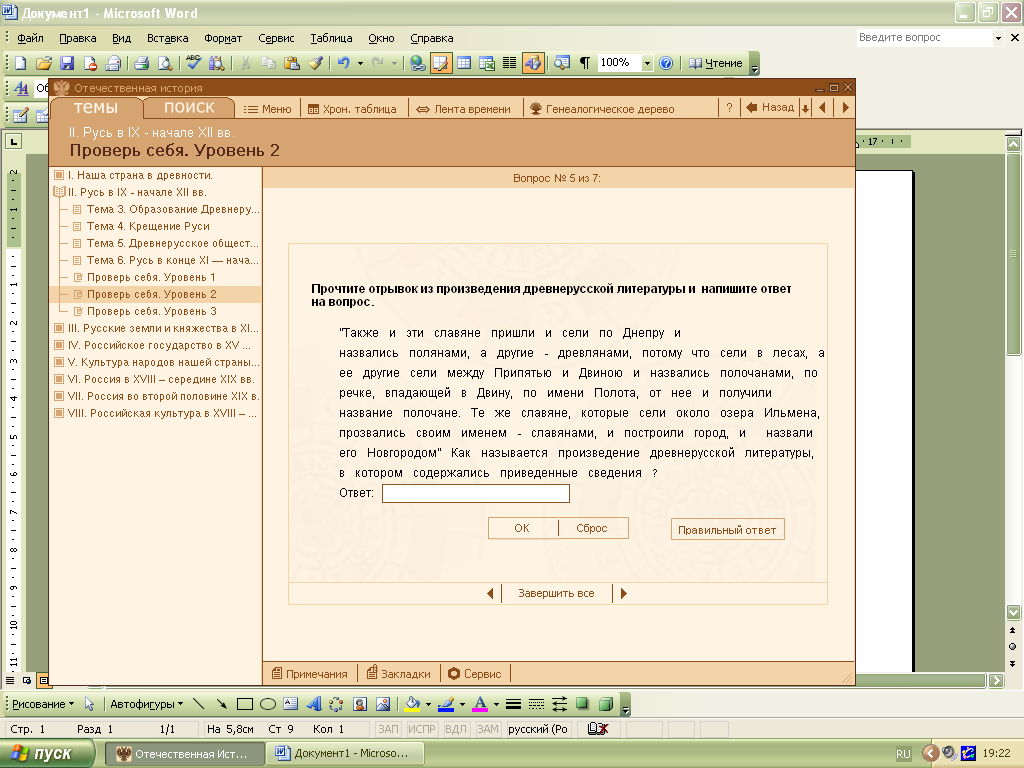 Прочитайте отрывок из документа, ответьте на вопрос.О каком русском князе идёт речь в документе?«И легко ходил в походах, как пардус (гепард), и много воевал. В походах же не возил за собою ни возов, ни котлов, не варил мяса, но, тонко нарезав конину. Или зверину, или говядину и зажарив на углях, так ел. Не имел он и шатра, но спал, подостлав потник, с седлом в головах… и посылал в иные земли со словами: «Хочу на вас идти».